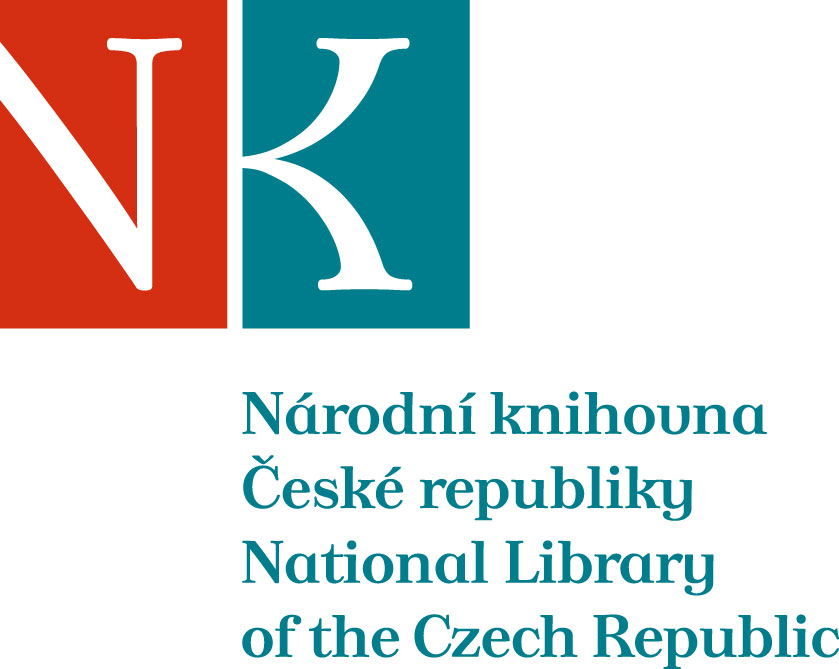 Zpráva ze zahraniční služební cestyJméno a příjmení účastníka cestyMgr. Jeanne JanouškováPracoviště – dle organizační struktury1.1.3  ODZD/ODZFPracoviště – zařazenízástupce vedoucí ODZDDůvod cestyNávštěva knižního veletrhu Bibliotéka 2019, jednání v Univerzitní knihovně (CSKNIH)Místo – městoBratislavaMísto – zeměSlovenskoDatum (od-do)6. – 8. listopadu 2019Podrobný časový harmonogram6.11.  po příjezdu do Bratislavy ubytování, jednání v UKB ohledně projektu CSKNIH,  přeložení balíků s knihami7.11.  návštěva veletrhu, nákup knih a jejich naložení, předání platebních dokladů pro vyúčtování v UKB8.11.  kontrola platebních dokladů a vyúčtování finanční hotovosti na nákup knih, odvoz knih do Klementina, příjezd do Prahy večerSpolucestující z NKMgr. Marie KonůpkováVojtěch Pelant (řidič)Finanční zajištěníPobyt – UKB (reciprocita)Doprava – NK ČRCíle cestyNávštěva knižního veletrhu Bibliotéka 2019, nákup slovenských knižních novinek, jednání se slovenským partnerem v UK o plnění grantu CSKNIH, odvoz knih z NK ČR do UKB a naopakPlnění cílů cesty (konkrétně)Nákup slovenských novinek na knižním veletrhu Bibliotéka za výhodné veletržní ceny, získání knižních darů pro NK ČR přímo na veletrhu, jednání v UK ohledně vzájemného čerpání grantu CSKNIH, kontrola fakturace a došlých zásilek knih, řešení dalších úkolů spojených s nákupem knih pro grant, vyúčtování přidělené finanční hotovosti na přímý nákupProgram a další podrobnější informacehttps://www.incheba.sk/biblioteka-bola-uspesnym-startom-do-kniznej-jesene/Přivezené materiályKnihy, katalogy, materiály z veletrhuDatum předložení zprávy20.11.2019Podpis předkladatele zprávyPodpis nadřízenéhoVloženo na IntranetPřijato v mezinárodním oddělení20.11.2019